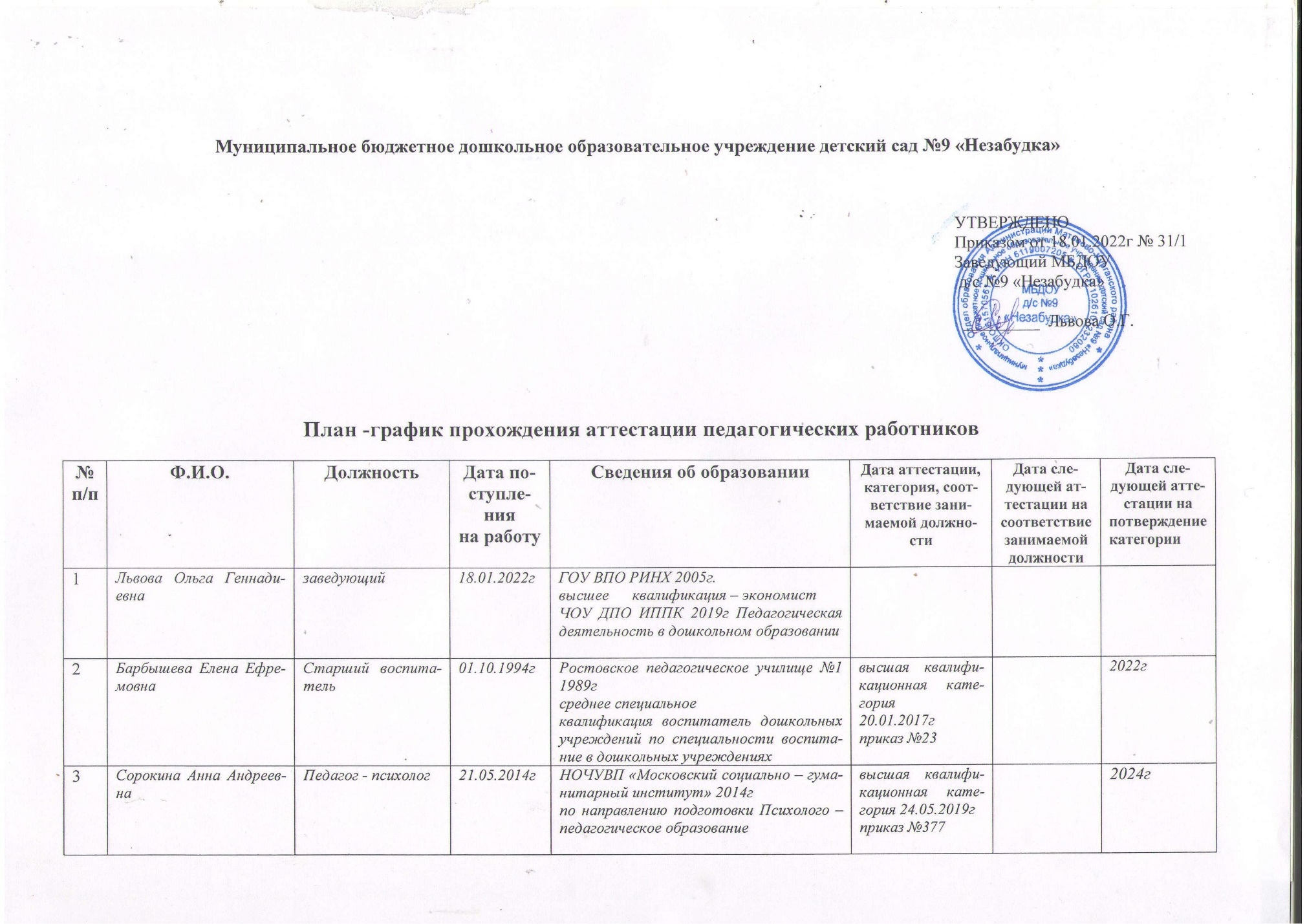 Муниципальное бюджетное дошкольное образовательное учреждение детский сад №9 «Незабудка»План -график прохождения аттестации педагогических работников УТВЕРЖДЕНОПриказом от 18.01.2022г № 31/1  Заведующий МБДОУ д/с №9 «Незабудка»  _________  Львова О.Г.№п/пФ.И.О.ДолжностьДата поступления на работуСведения об образованииДата аттестации, категория, соответствие занимаемой должностиДата следующей аттестации на соответствие занимаемой должностиДата следующей аттестации напотверждение категории1Львова Ольга Геннадиевназаведующий18.01.2022гГОУ ВПО РИНХ 2005г.высшее      квалификация – экономистЧОУ ДПО ИППК 2019г Педагогическая деятельность в дошкольном образовании2Барбышева Елена ЕфремовнаСтарший воспитатель01.10.1994гРостовское педагогическое училище №1 1989гсреднее специальное квалификация воспитатель дошкольных учреждений по специальности воспитание в дошкольных учрежденияхвысшая квалификационная категория20.01.2017г приказ №232022г3Сорокина Анна АндреевнаПедагог - психолог21.05.2014гНОЧУВП «Московский социально – гуманитарный институт» 2014гпо направлению подготовки Психолого –педагогическое образованиевысшая квалификационная категория 24.05.2019г приказ №3772024г4Московская Алина Александровнавоспитатель06.2021гРИНХ 17.07.2014гпо диплому учитель истории, педагог - психолог5Волошина Людмила Викторовнавоспитатель05.2021гРИНХ 11.03.2014г по диплому учитель начальных классов